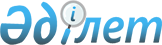 О признании утратившими силу некоторых постановлений акимата Карагандинской областиПостановление акимата Карагандинской области от 22 июля 2020 года № 46/02. Зарегистрировано Департаментом юстиции Карагандинской области 22 июля 2020 года № 5963
      В соответствии с законами Республики Казахстан от 23 января 2001 года "О местном государственном управлении и самоуправлении в Республике Казахстан", от 6 апреля 2016 года "О правовых актах", акимат Карагандинской области ПОСТАНОВЛЯЕТ:
      1. Признать утратившими силу следующие постановления акимата Карагандинской области:
      1) Постановление акимата Карагандинской области от 26 октября 2015 года № 62/03 "Об утверждении регламентов государственных услуг в области электроэнергетики" (зарегистрировано в Реестре государственной регистрации нормативных правовых актов за № 3529, опубликовано 14 декабря 2015 года в информационно-правовой системе "Әділет", опубликован в газетах "Орталық Қазақстан" от 10 декабря 2015 года № 207-208 (22 092) и "Индустриальная Караганда" от 10 декабря 2015 года № 182-183 (21933-21934);
      2) Постановление акимата Карагандинской области от 14 июня 2016 года № 41/05 "Об утверждении регламентов государственных услуг в сфере жилищно-коммунального хозяйства" (зарегистрировано в Реестре государственной регистрации нормативных правовых актов № 3901, опубликовано 25 июля 2016 года в информационно-правовой системе "Әділет", в газетах "Орталық Қазақстан" от 26 июля 2016 года № 116-117 (22 222) и "Индустриальная Караганда" от 26 июля 2016 года № 96 (22041).
      2. Контроль за исполнением настоящего постановления возложить на курирующего заместителя акима области.
      3. Настоящее постановление вводится в действие по истечении десяти календарных дней после дня его первого официального опубликования.
					© 2012. РГП на ПХВ «Институт законодательства и правовой информации Республики Казахстан» Министерства юстиции Республики Казахстан
				
      Аким Карагандинской области

Ж. Қасымбек
